SLJ ─ PONAVLJANJEUčenci in učenke! V četrtek in petek (16. in 17. 4.) vas bom poklicala, da skupaj ugotovimo, kako vam gre slovenščina. Dala vam bom zelo kratko besedilo ali samo poved, v kateri boste določili samostalnike in pridevnike. Če česa ne boste znali, bomo naredili skupaj.  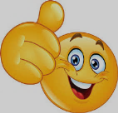 Zapiši v zvezek:PONAVLJANJEAleksandra je knjige, delovne zvezke in obe peresnici odložila na pisalno mizo. Ker je bilo lepo vreme, je vzela bratovo kolo in se odpeljala. Ko se bo nadihala svežega zraka, bo naredila nalogo.1. Izpiši samostalnike in jim določi spol in število.2. Izpiši pridevnike in jim določi vrsto. 3. Dodatna naloga (kdor želi):   Besedilo zapiši tako, da boš namesto zapisanih uporabil/a svoje pridevnike in bo    zgodba še vedno smiselna.    (Npr: Aleksandra je knjige, šolske zvezke in obe peresnici odložila na     novo mizo … )Rešitve: Izpiši samostalnike in jim določi spol in število.Aleksandra ─ ž. sp., ed.knjige ─ ž. sp., mn.zvezke ─ m. sp., mn.peresnici ─ ž. sp., dv.mizo ─ ž. sp., ed.vreme ─ s. sp., ed.kolo ─s. sp., ed. zraka ─ m. sp., ed.nalogo ─ ž. sp., ed.2. Izpiši pridevnike in jim določi vrsto. delovne – vrstni pridevnikpisalno ─ vrstni pridevniklepo ─ lastnostni pridevnikbratovo ─ svojilni pridevniksvežega ─ lastnostni pridevnik